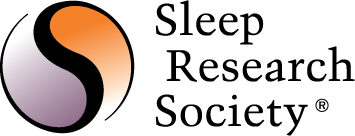 SRS Small Research Grant ApplicationThe goal of the SRS Small Research Grant Program is to support the research of trainees and early career investigators who otherwise do not have the institutional resources to support new studies and/or do not have a sustained record of external funding. The Small Research Grant Program is intended to provide seed funding to support training and research to ultimately allow individuals to successfully apply for or complete career development grants (e.g., K-awards).Awards may be used to compensate participants (on-line or in-person), purchase supplies, purchase small equipment, run lab tests and assays, or pay research assistants. Funds may not be used for salary or travel to conferences, and no indirect costs will be granted to the awardee’s institution.These grants are available to all levels of trainees (undergraduates, graduate students, postdocs, early career investigators) and are intended to fund relatively inexpensive studies. These studies can support thesis development, collection of pilot data, proposals for early career extramural funding or completion of early career grants. The maximum that may be requested is $5,000.The deadline for completed applications is September 20, 2021 and winners will be announced on November 29, 2021.Date of Application:      Applicant Name:      Applicant Email Address:      Applicant SRS Member Number:      Current Institution:      Department:      Academic Title:      Terminal Degree/s, Institution/s Conferring and Date/s Conferred (e.g. PhD, UCLA, 05/10/2010):       Brief description of research plan and goals (200-word max):Include the following required documentation in a single PDF file and submit to coordinator@srsnet.org no later than the published date on the SRS Website.Research Plan, not to exceed two (2) pages, including:Research proposalStatement of need, highlighting current funding status and lack of institutional (or other) funding resources available to complete the proposed research.How this award will promote career development in sleep/circadian researchBudget Plan, not to exceed $5,000CV or NIH biosketchApplicant’s signature      